花蓮縣111學年度「學校午餐餐飲衛生講習」課程表日 期111年8月19日（星期五）111年8月19日（星期五）111年8月19日（星期五）111年8月19日（星期五）時間課程內容主持（講）人課程連結簽到連結09：00~10：30健康均衡飲食教育與實務花蓮縣水璉國小王麗娟護理師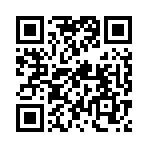 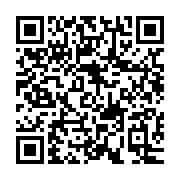 09：00~10：30健康均衡飲食教育與實務花蓮縣水璉國小王麗娟護理師課程網址： https://youtu.be/Jtc41hTl7BY課程網址： https://youtu.be/Jtc41hTl7BY10：30~12：00農業與環境行政院農業委員會高雄區農業改良場林勇信副研究員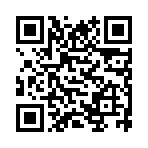 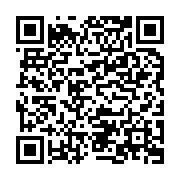 10：30~12：00農業與環境行政院農業委員會高雄區農業改良場林勇信副研究員課程網址： https://youtu.be/F6Dc2P_aEZU課程網址： https://youtu.be/F6Dc2P_aEZU13：00~14：30食材保存與安全管理昰達生技有限公司林建汝研發長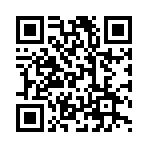 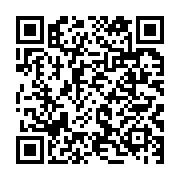 13：00~14：30食材保存與安全管理昰達生技有限公司林建汝研發長課程網址： https://youtu.be/xs3WTVmQzu0課程網址： https://youtu.be/xs3WTVmQzu014：30~16：10三章一Q畜禽產品辨識及相關不符合案例說明&三章一Q標章食材之QA說明財團法人中央畜產會沙士文專員財團法人台灣優良農產品發展協會驗證組張惠萍副組長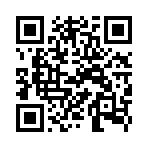 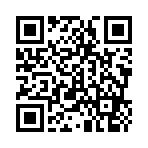 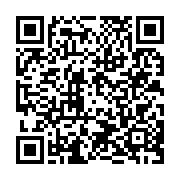 14：30~16：10三章一Q畜禽產品辨識及相關不符合案例說明&三章一Q標章食材之QA說明財團法人中央畜產會沙士文專員財團法人台灣優良農產品發展協會驗證組張惠萍副組長課程網址：https://youtu.be/EdnLf1-CQGIhttps://youtu.be/yXhnkw9iX6I課程網址：https://youtu.be/EdnLf1-CQGIhttps://youtu.be/yXhnkw9iX6I